Конспект ОД по конструированию из бумаги (оригами) с элементами аппликации «Рыбки в аквариуме» (коллективная композиция) Задачи: -продолжать формировать умение конструировать поделки из бумаги способом оригами по схеме и показу педагога;-отрабатывать навыки сгибания квадратного листа бумаги по диагонали и по горизонтали пополам;- закреплять выполнение базовой формы «двойной треугольник» в технике оригами;-упражнять в знакомых способах вырезывания, соблюдать правила безопасности в работе с ножницами;- совершенствовать мелкую моторику рук и зрительно-двигательную координацию;-развивать художественный вкус, творческие способности и фантазии детей;- развивать навыки коллективной работы при составлении композиции из готовых форм;- воспитывать аккуратность, умение находить нестандартные решения творческих задач, умение оценивать свою работу критически.Предварительная работа:- рассматривание иллюстративного материала с изображением различных рыб;- беседа о рыбах (где живут речные, морские, аквариумные рыбы);- чтение рассказов Н. Носова «Карасик», С  Баруздина «Почему рыбы молчат», В. Бианки «Рыбий дом», Е. Пермяка «Первая рыбка».Материалы и оборудование:- схема  складывания рыбок;- квадратные листы различной цветной бумаги;- ножницы, клей-карандаш, салфетки, карандаши, фломастеры;- полоски цветной бумаги и различные  украшения для  поделок (цветные конфети, пайетки, ленточки);- большой лист бумаги (аквариум), закрашенный в голубой цвет.Ход:1. Мотивация к деятельности - сюрпризный момент «Письмо от подводных жителей».-Здравствуйте, дорогие ребята! Пишут вам подводные жители-семейка Рыбкиных. Как вы знаете, уже наступила весна, но еще достаточно холодно.  Наше царство затянуто льдом, у нас очень грустно и скучно. Нам бы очень хотелось побывать у вас в гостях в детском саду. Может  вы пригласите нас к себе в гости?2. Постановка проблемы:-Что же нам придумать, ребята? Как сделать так, чтобы рыбки побывали у нас в гостях?Загадка-подсказка:«Посмотрите дом стоит,До краёв водой  налит.Без окошек, но не  мрачный,И со всех сторон  прозрачный.В этом домике жильцы-Все умелые пловцы.» (показ макета аквариума)Подвести детей к выводу о том, что нужно сделать рыбок и заселить их в аквариум.3. Пальчиковая гимнастика «Рыбки» (на ковре):Рыбки в озере живут, (Ладонь выпрямить, пальцы прижать друг к другу (рыбка)Вверх и вниз они плывут. (Ладони волнообразно перемещать вверх-вниз)По команде «Раз, два, три» выпускают пузыри. (Указательный и большой пальцы сложить колечком (пузырь). Обеими руками показывать, как пузыри медленно перемещаются снизу вверх).И кружатся, и шалят, (Ладони поворачивать в разные стороны, перемещать в воздухе.)И хвостами шевелят. (Пошевелить кончиками пальцев.)4. Поэтапное выполнение работы детьми вместе с воспитателем.- Посмотрите, я возьму квадрат и покажу вам, как он превратится в аквариумную рыбку. ( показ  рыбки по схеме воспитателем)-Кладём перед собой квадрат и сгибаем его по диагонали, совмещая углы. Стараемся совмещать ровно, проглаживаем хорошо линию сгиба.-Разворачиваем его, и сгибаем квадрат, совмещая по диагонали два других угла, так же проглаживая линию сгиба.-Разворачиваем, переворачиваем на другую сторону и сгибаем квадрат, совмещая стороны, проглаживаем линию сгиба.-Теперь разворачиваем квадрат и вгибаем боковые стороны по линии сгиба вовнутрь так, чтобы получился двойной треугольник. И хорошо проглаживаем все линии сгиба.-Теперь берём боковой угол верхнего треугольника и сгибаем его к середине так, чтобы уголок оказался чуть ниже стороны треугольника, хорошо проглаживаем линию сгиба.-Также поступаем и с другим боковым углом верхнего треугольника.-Посмотрите, что у нас получилось! Рыбка!По мере необходимости оказывать индивидуальную помощь, указания, напоминания.5. Украшение детьми рыбок аппликацией из  различных  материалов. -Ребята, а теперь нужно украсить наших рыбок. (Дети украшают рыбок, используя для аппликации знакомые способы вырезывания. Напомнить о безопасной работе ножницами. Поощрять творческие проявления при украшении рыбок. По мере необходимости оказывать индивидуальную помощь.)-Теперь можно поместить ваших рыбок в наш красивый аквариум.-Возьмите клей, намажьте тщательно обратную сторону рыбки и приклеивайте каждый свою рыбку в любое место аквариума.-А что в аквариуме не хватает? (водоросли, камешки).Я предлагаю дорисовать на ваш вкус.6. Анализ детских работ (самоанализ, рефлексия).-Ребята, сколько разных красивых рыбок у нас получилось!-Что вы можете сказать каждый о своей рыбке?-В чем  были трудности? Что получилось? Что понравилось?-Что бы вы сделали в следующий раз по-другому?-Вы молодцы! Все очень старались!-Пусть  рыбки  живут в аквариуме в нашем  детском саду!Предложить детям вечером придумать небольшие рассказы о своих рыбках.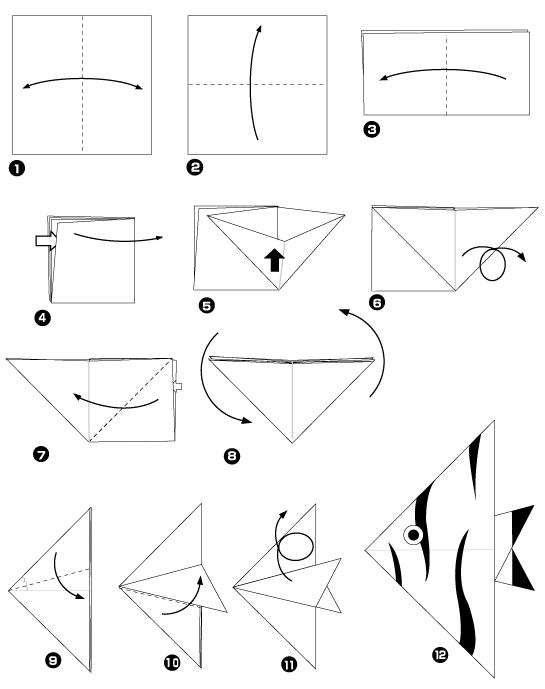 